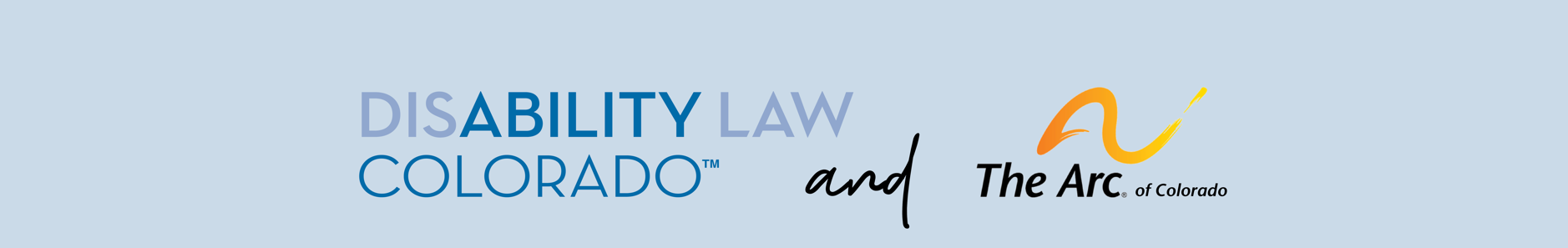 

Community Engagement TourFall 2023Disability Law Colorado, in collaboration with the Arc of Colorado, will be conducting a series of community engagement opportunities in key areas around the state to hear how we can help improve the lives of individuals with disabilities. We want to hear the concerns you have as well as discuss any ideas you might have about solutions that can be implemented to improve you or your loved one’s well-being. The primary objective in hosting these local gatherings is to connect you with your community leader(s). It is paramount that you feel heard and supported by these decision makers. We will also be offering a legislative update from this past session of the Colorado General Assembly.Please see below for a list of dates, times, and locations you can hear from DLC, discuss your concerns, speak with community leaders, and collectively create a better place for everyone to live, work, and play.As DLC works to project attendance numbers and field accommodation requests, we ask that you kindly consider clicking here to pre-register for any of the below events. Please note that registration is encouraged but not required.If you have any questions or need assistance, please contact:Erica Voisine							Jack JohnsonOutreach and Communications Manager 			Public Policy Liaison	Disability Law Colorado 					Disability Law Colorado720-202-9871							720-610-4723EVoisine@DisabilityLawCO.org					JJohnson@DisabilityLawCO.org  Fall 2023 Community Engagement Tour Dates: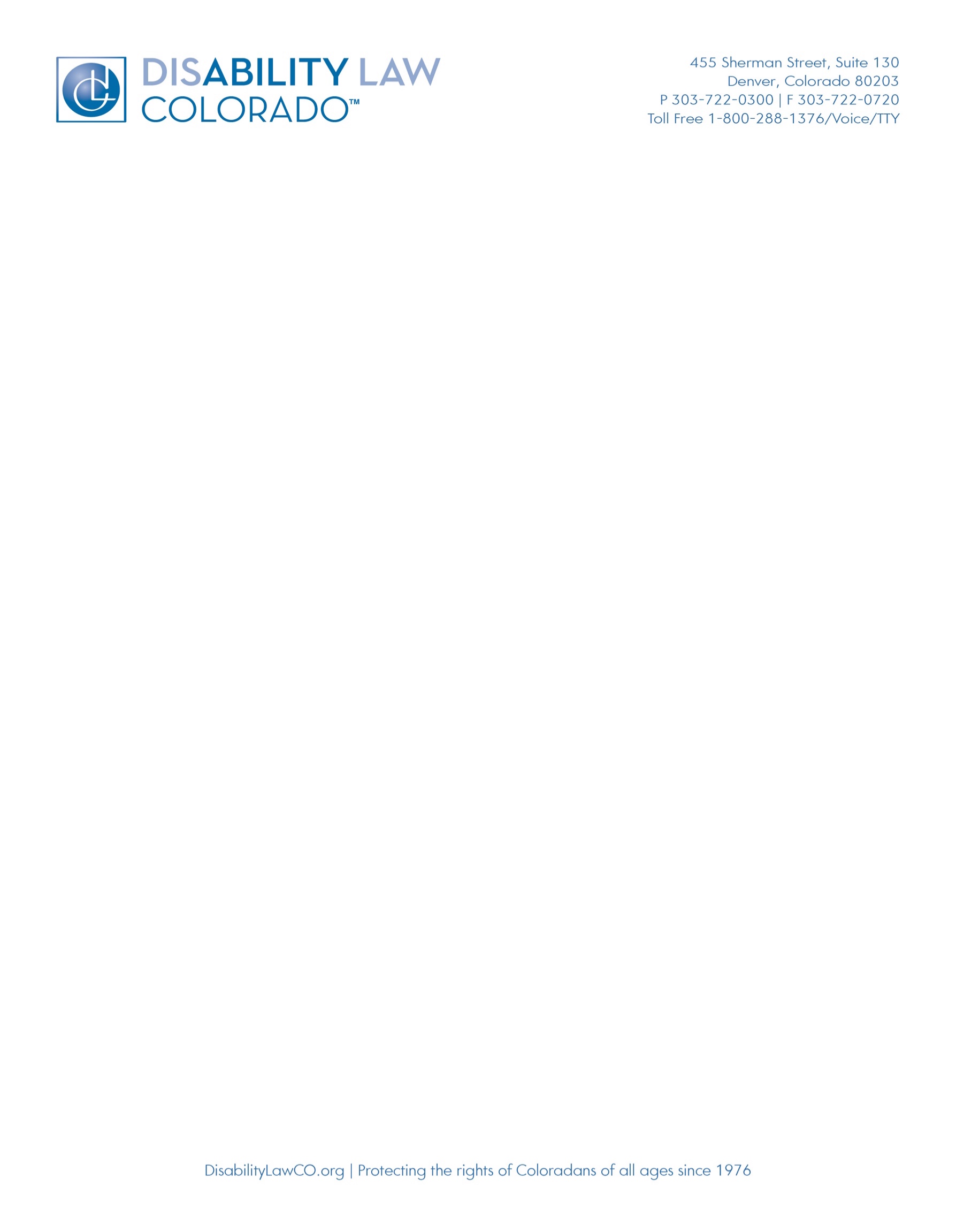 DateCity/TownTimeLocation9/6/23Steamboat Springs6:30pmSteamboat Springs Community Center, American Legion Room9/7/23Craig12pmCraig Chamber of Commerce9/20/23Glenwood Springs6:30pmGlenwood Springs Branch Library9/21/23Aspen12pmColorado Mountain College Aspen Room 213 9/27/23Greeley11amLINC Library Innovation Center 501 8th Ave., Greeley, CO.9/27/23Fort Morgan3pmFort Morgan Public Library10/4/23Durango6pmDurango Public Library Room 210/5/23Cortez12pmCortez Public Library10/11/23Alamosa12pmAlamosa Family Recreation Center, Dual Meeting10/11/23Trinidad5pmSpace to Create, Commons Room